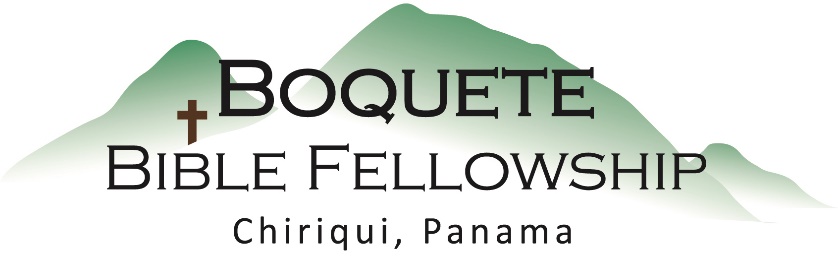 Efesios 4:1-3 – Preservando la Unidad (Parte 1)Camine de una manera digna a la vocación a la que ha sido llamado, con toda humildad y mansedumbre, con paciencia, soportándose unos a otros en amor, siendo diligentes en preservar la unidad del Espíritu en el vínculo de la paz.Creo que Dios quiere que dejemos morir a la iglesia de nuestros  sueños .Los retos de la comunidad cristiana; ser parte de la iglesiaLa exhortación de Pablo a la iglesia:1.) Camine …con paciencia2.) Soportándose los unos a los otros en amor.3.) Sea diligente para preservar la unidad del Espíritu en el      vínculo de la paz.¿Por qué este mensaje?1.)2.)      La vida cotidiana normal en una iglesia saludable.     Algunas de las tácticas de nuestro enemigo:Debemos tener una tendencia y una disposición general  hacia:1.) Cree lo mejor de las personas.2.) Dale a la gente el beneficio de la duda.3.) Trate a los demás como le gustaría que nos tratasen.Lo que esto significa y no significa, y como juega en la práctica:Necios por Cristo.El amor es paciente, es bondadoso. El amor no tiene envidia[a]; el amor no es jactancioso, no es arrogante. 5 No se porta indecorosamente; no busca lo suyo, no se irrita, no toma en cuenta el mal recibido. 6 El amor no se regocija de la injusticia, sino que se alegra con la verdad. 7 Todo lo sufre[b], todo lo cree, todo lo espera, todo lo soporta. - 1 Corintios 13:4-7